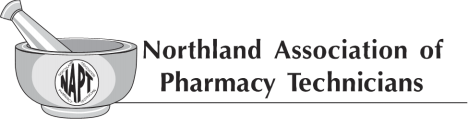 NAPT Executive Board MeetingConference CallSunday, November 14, 2021Present:  Lindsay Cizek-Cribb (Chairperson), Amanda (Mandy) Chase (President), Adelle Casavant (Vice-President), Diane Halvorson (Treasurer/ND BOP Liaison), Lillie Lambert (ember-at-Large)Absent: Amanda Olauson (Secretary), Patience Buck (Member-at-Large), Mike Schwab (NDPhA Liaison), Danika Johnson (NCTC Liaison), Melissa Krava (NDSCS Liaison)Meeting called to order by Lindsay Cizek-Cribb at 1900, due to the absence of the secretary, Lindsay Cizek-Cribb asked if anyone could take minutes.  Diane Halvorson volunteered.Lindsay Cizek-Cribb turned the meeting over to Adelle CasavantAwards:  Mandy Chase stated that she has begun the process of securing sponsorship.  She has received confirmation from one and hopes to connect with the others this week.  Mandy Chase asked for clarification on when the article is due for the nodak regarding awards information and ballots.  Lindsay Cizek-Cribb said to take off line, between Lindsay Cziek-Cribb and Mandy Chase, they will work to determine the timeline for this information.Scholarship:  Mandy Chase reported that she will have the information to Melissa Krava and Danika Johnson before school break in December so they can disseminate to their students.Ndpha meeting; Mandy Chase reported the next meeting is on December 8, and Mandy Chase plans to attend either in person or virtual.Nodak Journal: Lindsay Cizek-Cribb reported articles are due November 29.  Adelle Casavant asked if we knew what the anticipated publication date is.  Lindsay Cizek-Cribb replied tentatively the first week in December.Facebook:  Adelle Casavant stated updates made to conform with the NAPT guideline book.  Recent updates include: profile picture changed to the core logo and the letter head is now the top header image.  Additionally, Adelle Casavant stated she will start posting information about awards, and once scholarship info goes to schools, she plans to post that information.  Also on the horizon will be information regarding NAPT Executive Board open positions for next term and looking for interested people.School visit: Adelle Casavant stated she has connected with Danika Johnson at NCTC and Melissa Krava at NDSCS.  Adelle Casavant stated she has received some dates.  Additionally, Adelle Casavant stated that Melissa Krava said she has the capacity to do virtual meeting, but Adelle Casavant would prefer an in person meeting as she feels that would have a better chance to connect, and asked for feedback.  Lindsay Cizek-Cribb stated in person does connect better but with schedules and things if not able to arrange in person, a virtual meeting works too.NDPHA convention:  Adelle Casavant reported the meeting will be held on March 10-13, 2022 at the Radisson in Bismarck. This might push up our timeline for due dates and awards so may need to have discussion.January mailer:  Adelle Casavant reported she has received a copy from Diane Halvorson, Adelle Casavant hopes to have completed and ready for review.Guideline book: Diane Halvorson reported the committee met and made updates and feels the book will be ready for final review at the NAPT Executive Board meeting on December 5th.  Adelle Casavant, a member of the committee commented that she too feels the book will be ready for final review.  The committee asks that we ensure enough time on the agenda to review the entire book to close this task.Fall conference:  Diane Halvorson reported the NAPT Annual Fall Conference 2022 will be held in Bismarck on September 23 and 24, 2022 at the Ramada.  Additionally, Kathy Zahn has been asked if she would consider being the basket extraordinaire committee chair.Lindsay Cizek-Cribb thanked the group for the conference call and the great time management., great Job Adelle Casavant.  Lindsay Cizek-Cribb acknowledged that she feels the conference calls are a great way to keep everyone on task.Lindsay Cizek-Cribb stated the next meeting is on December 5th at Thrifty in Fargo.  Information: Thrifty White currently has a mask mandate so please plan to mask.  Lindsay Cizek-Cribb stated if the group would prefer to meet elsewhere, she would be happy to make those arrangements.  No one in the group had concerns of masking.Adelle Casavant asked about how we determine how we plan our meetings at the ND convention.  Lindsay said general membership is scheduled at the general time of all groups and this is selected by the convention planning committee.  As for the NAPT Executive Board meeting, that gets scheduled once the agenda is out for the event and the group decides best time for the group.February 13 meeting will be when we make decisions on award recipients.  Discussion held regarding potential supply chain issues of awards, and Lindsay Cizek-Cribb suggested Mandy touch base with Engraphix in January and discuss the potential of pre-purchase awards.  Diane Halvorson suggested Mandy Chase reach out now, just to check on if there would be any supply chain issues.Adelle Casavant asked when do we need to have our nominations in, inquiring what dates to use on the January mailer?  Mandy Chase stated she will be reaching out to NDPhA to see what their timeline is for their awards.  Diane Halvorson stated that we had made the decision to set our deadline dates to match NDPhA award deadlines to illuminate any confusion.Adelle Casavant closed the meeting at 1919.Meeting minutes prepared by Diane Halvorson, Treasurer